Commonwealth of Massachusetts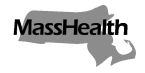 Executive Office of Health and Human ServicesOffice of Medicaidwww.mass.gov/masshealthMassHealthDay Habilitation Program Bulletin 16June 2021TO:	Day Habilitation Providers Participating in MassHealthFROM:	Daniel Tsai, Assistant Secretary for MassHealth [signature of Daniel Tsai]RE:	Enhanced Rates and Billing Instructions for Day Habilitation Services for Dates of Service from June 1, 2021, through June 30, 2021Background Due to the continued risks of 2019 novel coronavirus (COVID-19), the Executive Office of Health and Human Services (EOHHS), which administers the Massachusetts Medicaid program known as MassHealth, has established enhanced rates for day habilitation (DH) services under 101 CMR 445.00: COVID-19 Payment Rates for Certain Day Programs. These additional rates have been established to address reduced member utilization of day program services during the COVID-19 pandemic. This bulletin sets forth the enhanced rates and billing instructions in effect for MassHealth-covered DH services with dates of service provided beginning June 1, 2021 through June 30, 2021. Enhanced Rates Beginning June 1, 2021, through June 30, 2021For dates of service beginning June 1, 2021, through June 30, 2021, DH providers may bill at the following enhanced rates established under 101 CMR 445.03(2)(b) for DH services provided to MassHealth members.DH Rates for Dates of Service on or after July 1, 2021For dates of service on or after July 1, 2021, MassHealth will pay providers for DH services at the rates established under 101 CMR 348.00.  MassHealth Website This bulletin is available on the MassHealth Provider Bulletins web page.Sign up to receive email alerts when MassHealth issues new bulletins and transmittal letters.Questions If you have any questions about the information in this bulletin, please contact the Long Term Services and Supports (LTSS) Provider Service Center.Phone: 	Toll free (844) 368-5184Email:	support@masshealthltss.com Portal:	www.MassHealthLTSS.com 	Mail:	       MassHealth LTSS		       PO Box 159108                      Boston, MA  02215Fax:	(888) 832-3006Service DescriptionCodeUnitRateDay Habilitation - Skills training and development, per 15 minutes (community program, low need)H2014Per 15 Min.$3.65Day Habilitation - Skills training and development, per 3 hours (community program, low need)S5101Per 3 Hours$43.80Day Habilitation - Skills training and development, per 6 hours (community program, low need)S5102Per 6 Hours$87.60Service DescriptionCodeUnitRateDay Habilitation - Skills training and development per 15 minutes, intermediate level of care (community program, moderate need)H2014-TFPer 15 Min.$4.13Day Habilitation - Skills training and development per 3 hours, intermediate level of care (community program, moderate need)S5101-TFPer 3 Hours$49.50Day Habilitation - Skills training and development per 6 hours, intermediate level of care (community program, moderate need)S5102-TFPer 6 Hours$99.00Day Habilitation - Skills training and development, per 15 minutes, complex/high tech level of care (community program, high need)H2014-TGPer 15 Min.$5.35Day Habilitation - Skills training and development, per 3 hours complex/high tech level of care (community program, high need)S5101-TGPer 3 Hours$64.20Day Habilitation - Skills training and development, per 6 hours complex/high tech level of care (community program, high need)S5102-TGPer 6 Hours$128.40Day Habilitation - Skills training and development per 15 minutes (nursing facility, one-to-two or one to three staffing level)H2014-U1Per 15 Min.$5.15Day Habilitation - Skills training and development per 3 hours (nursing facility, one-to-two or one to three staffing level)S5101-U1Per 3 Hours$61.80Day Habilitation - Skills training and development per 6 hours (nursing facility, one-to-two or one to three staffing level)S5102-U1Per 6 Hours$123.60Day Habilitation - Skills training and development, per 15 minutes (nursing facility, one-to-one staffing level)H2014-U2Per 15 Min.$9.29Service DescriptionCodeUnitRateDay Habilitation - Skills training and development, per 3 hours (nursing facility, one-to-one staffing level)S5101-U2Per 3 Hours$111.45Day Habilitation - Skills training and development, per 6 hours (nursing facility, one-to-one staffing level)S5102-U2Per 6 Hours$222.90Day Habilitation - Skills training and development, per 15 minutes, unusual procedural service, when the service(s) provided is greater than that usually listed for the listed procedure (supplemental staffing for nursing facility residents in community day habilitation)H2014-22Per 15 Min.$4.26Day Habilitation - Skills training and development, per 3 hours, unusual procedural service, when the service(s) provided is greater than that usually listed for the listed procedure (supplemental staffing for nursing facility residents in community day habilitation)S5101-22Per 3 Hours$51.15Day Habilitation - Skills training and development, per 6 hours, unusual procedural service, when the service(s) provided is greater than that usually listed for the listed procedure (supplemental staffing for nursing facility residents in community day habilitation)S5102-22Per 6 Hours$102.30